Mobility 3 - FalkenbergProgram of the week 181002-181019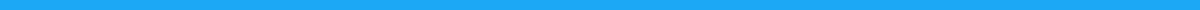 Tuesday - TisdagDay of arrival. Hosting family will meet up at the train station. Students and teachers from Sevilla will arrive at 19:00 and from Caen at 17.08.Wednesday - Onsdag08.00-09.00 Welcoming and introduction at Fordon, Falkenbergs gymnasieskola09.00-09.30 Icebreaking activites09.30-10.00 Break 10.00-11.00 Guided tour of the high school area.11.00-11.20 Information about the workshops.11.30-12.30 Lunch at the canteen.12.30- Workshop15.15-16.15 Sport activityThursday - Torsdag 08.30- WorkshopWorkshop 1 Workshop 2 After school activity: frisbee golfFriday - Fredag08.00-09.30 Workshop09.45-11.00 French and Spanish students visit language classes. 12.30-  Reflexion and summary of the week so far. Put together the evaluation document together in groups. This work will continue on Twinspace so that students can add the documentation of the last days of the mobility.Saturday - Lördag09.30- 14.00 Visit Svedinos. Hike to Ugglarp. Lunch with hosting families at the beach.Sunday - SöndagFamily day. Spend the day with the host family. Discover the region and Sweden.Monday - Måndag09.00-?  Visit Göteborg, Volvo and Universeum. Lunch provided in Göteborg.Tuesday - TisdagDay of departure. Hosting families will bring you to the train station.